Volunteer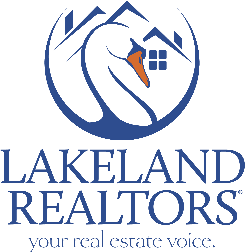 Opportunities 2021Being a member of an Association committee can be a source of personal and professional growth. Not only do you have the chance to meet and work with other REALTORS® and Preferred Business Partners, you have the opportunity to help guide YOUR professional trade association. As a non-profit organization, we depend upon the commitment of our members to keep our association strong. Committees, Task Forces and Advisory Councils are the backbone of the Association as all programs and projects are sponsored and directed by those groups.Please check out the volunteer opportunities listed below and check the line next to the group that best suits your skills and interests. No one will be assigned to more than two groups so please select only those that really interest you. Appointments are for one year beginning on January 1. Every effort will be made to honor your request, however, some groups are limited in size and/or training requirements. All appointments are made and approved by the President. Please send your completed form to LAR by November 27, 2020. If you are currently serving on a volunteer group, you still need to complete the form for 2021. You are not automatically re-appointed.. You will be notified regarding your 2021 appointments.I would like to be considered for appointment to the following committees, advisory council or task force. I understand that appointments are made and approved by the Association President.Name:________________________________________________ Firm:_________________________________________________Email:____________________________________________________________________Phone:____________________________Selection: Please indicate your interest in being appointed by writing “1”, “2”) on the blank line. No one will be given more than 2 assignments unless approved by the President. Committee assignments are made by the President. Please keep in mind that some committees have limited availability or require special training (indicated with an *). Standing Committees:					Advisory Councils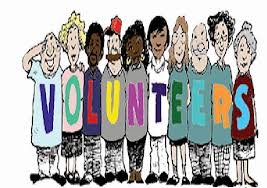 ______	Grievance Committee*				_____   Commercial Council______	Finance Committee*				______ Education Council ______	Professional Standards Committee*		______ Brokers Council	Regular Committees:			Task Forces______   Community Service Committee			______ Golf Tournament	______	Preferred Business Partner Committee				______  	Public Policy			 ______	RPAC ______  YPN (Young Professional Network)______  Global How many years have you worked in the real estate industry?	_____	Less than one year				_____	11-15 years	_____	1-5 years					_____	15-20 years	_____	6-10 years					_____	More than 20 years
Please indicate your involvement in these fields:	_____	100% Commercial				_____ 	Mostly residential, some commercial	_____	100% Residential					_____	Mostly commercial, some residential	_____	Appraisal					_____ 	Property ManagementPlease indicate which LAR Committees, if any, for whichyou have volunteered in the past and dates served.__________________________________________________________________________________________    VolunteerOpportunities Lakeland REALTORS® relies heavily on the expertise of our members in leadership positions to ensure that the Association is running as efficiently as possible and pursuing meaningful initiatives. Below is a list of current LAR leadership volunteer opportunities.Standing Committees: Standing Committees are established in the Association’s Bylaws. Only REALTOR® members may serve on standing committees.Grievance Committee: Comprised of REALTOR® members the Grievance Committee is charged with reviewing ethics complaints and arbitration requests. The Grievance Committee acts as a “Grand Jury”. The Committee determines if a hearing is warranted. Members of the Grievance Committee must complete a Professional Standards Workshop every year to be qualified to serve on the Committee. _____________will serve as the 2021 Chair.  Finance Committee: The Finance Committee is charged with recommending an annual budget to the Board of Directors as well as making recommendations regarding investments.  The Association’s Treasurer serves as the Chair of the Finance Committee.  Petra Norris will serve as the 2021 Chair
Professional Standards Committee.  Comprised of REALTORS®, the Professional Standards Committee serve as members of the Hearing Panel in both Ethics and Arbitration cases. Members of the Professional Standards Committee must complete a Professional Standards Workshop every year to be qualified to serve on the Committee. ___________ will serve as the 2021 ChairRegular Committees: Both REALTORS® and Preferred Business Partner members may serve on regular committees.Community Service Committee: Plans projects beneficial to the community to create and maintain a positive public image for Lakeland REALTORS® and its members.  ____________ will serve as the 2021 ChairGlobal Committee: The Global Committee seeks to educate REALTORS® regarding global real estate transactions, dealing with foreign nationals and understanding the cultural issues that are an important part of working with global buyers and sellers. Patti Moor will serve as the 2021 Chair.Preferred Business Partner Committee: The Committee’s purpose is to strengthen the Affiliate/REALTOR® relationship. Tammy Strauch will serve as the 2021 ChairPublic Policy Committee: Charged with keeping abreast of issues of importance to the members and the industry, monitors ordinances and legislation; keeps members aware of actions affecting the real estate industry, and interviewing candidates on an as needed basis for possible endorsement. Trevor Puskar will serve as the 2021 Chair.RPAC: Working in conjunction with Public Policy, the RPAC Committee’s major goal is to encourage members to contribute to RPAC and to become involved in the political process; arranges fundraising activities; promotes a positive political agenda at the Local, State and National levels. Teresa Haas will serve as the 2021 Chair.YPN Committee; The YPN Committee is a valuable resource for those who wish to build relationships with peers, advance their careers and make a difference in their industry, community and professional association. Although called the “Young Professionals Network, YPN is open to all LAR members. _______________ will serve as the 2021 Chair.Advisory Councils and Task Forces: Commercial Council: The Commercial Council meets quarterly to discuss issues of concern to commercial members. Meetings are open to all members.  David Hungerford will serve as the 2021 Chair.Education Advisory Council: Meets quarterly to share information regarding the current educational needs of REALTOR® members so that the association’s education offerings are needs based and timely. Open to REALTOR® member only.  ___________ will serve as the 2021 Chair.Brokers Council: Membership in the Council is open to all Designated REALTOR® members. The Council meets quarterly to discuss topics of concern. Open to REALTOR® members only. Petra Norris will serve as the 2021 Chair.Golf Tournament Task Force: Meets as needed to plan for the annual Charity Golf Tournament. They also recommend the charity to receive the proceeds of the tournament to the Board of Directors. Open to all members. ___________ will serve as the 2021 Chair.